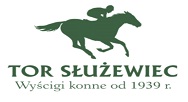 OŚWIADCZENIE REZYDENTAwłaściciela / trenera / hodowcy / jeźdźca / pracownika obsługi stajni1Nazwisko i imię3 / pełna nazwa4 :……………………………………………………………………………………………………………………………….……………………………………………………………………………………………………………………………….Adres zamieszkania3 / siedziba4 :województwo ………………….………………………………………………………….………………………………………..…..…....…..….. powiat ………….………………………..…………miejscowość …………………………….……………… gmina ………………………………………..........kod pocztowy ………………………………………….……. poczta………….………………………….……………ulica………………..…………………………………………….Adres do korespondencji 2………………………………………………………………………………………………………………………………………………………………………………………………………………………………………………………………telefon kontaktowy ……………………………………………….……………………………………………………….……………..adres email ………………………………………………………..………………………………………………………….................PESEL3 ……..………….………………………..…………… data urodzenia3 …………………………….…………. 
NIP4 ……..………………..……………..….… KRS/CEIDG4……………………………..……………………………. Urząd skarbowy3 ……………………………………..…………………………………...…………………………..….. Ewentualne należności z tytułu udziału w wyścigach konnych w sezonie………………………………………….. konia (nazwa konia) …………………………………………………………….......................................................... proszę przekazywać na rachunek nr ………………………………………………………..………….……………… właściciela konta  …………………………………………………………………….………………….…………..…… prowadzony w Banku ……………………………………□ Oświadczam4, że w …………………….………. roku prowadzę pozarolniczą działalność gospodarczą związaną z  chowem i  hodowlą, trenowaniem lub dosiadaniem koni.W przypadku zmiany którejkolwiek informacji wykazanej powyżej, zobowiązuję się o niej pisemnie powiadomić organizatora wyścigów konnych najpóźniej w dniu odbycia się pierwszej gonitwy po zmianie danych poprzez złożenie nowego oświadczenia według niniejszego wzoru. Przyjmuję do wiadomości, że podanie płatnikowi nieprawdziwych informacji lub niedostarczenie wymaganych danych, a także brak aktualizacji danych w przypadku wystąpienia zmian, może oznaczać powstanie zaległości podatkowej na skutek niepobrania przez płatnika podatku. W takim przypadku:właściwy organ Krajowej Administracji Skarbowej wyda decyzję o odpowiedzialności podatnika na podstawie art. 30 § 5 z dnia 29.08.1997 r. Ordynacja podatkowa (tekst jednolity: Dz.U. z 2018 r., poz. 800 z późn. zm.)opisany czyn może zostać stypizowany jako przestępstwo bądź wykroczenie oszustwa podatkowego z art. 56 ustawy z dnia 10.09.1999 r. Kodeks karny skarbowy (tekst jednolity: Dz.U. z 2018 r. poz. 1958 z późn. zm.), które polega m. in. na złożeniu przez podatnika płatnikowi oświadczenia, w którym podatnik podaje nieprawdę lub zataja prawdę albo nie dopełnia obowiązku zawiadomienia o zmianie objętych nim danych, przez co naraża podatek na uszczuplenie………………………………………….…………………………					  	Data i podpis osoby składającej oświadczenieWyrażam zgodę na potrącanie z należnych nagród i premii przysługujących mi z tytułu wygranych w wyścigach konnych, finansowanych przez Totalizator Sportowy jak i przez inne podmioty zewnętrzne, wierzytelności przysługujących Totalizatorowi Sportowemu wobec mnie z tytułu nieopłaconych zapisów koni do gonitw jak i innych umów łączących mnie z Totalizatorem Sportowym (m.in.: najmu boksów stajennych, najmu lokalu). ………………………………………….…………………………						Data i podpis osoby składającej oświadczenieJa niżej podpisany/a wyrażam zgodę na nieodpłatne utrwalenie oraz nieograniczone czasowo oraz terytorialnie wielokrotne wykorzystanie na rzecz Totalizatora Sportowego Sp. z o.o. mojego wizerunku utrwalonego na wykonanych mi fotografiach/nagraniach w celach promocyjnych ………………………………………….…………………………						Data i podpis osoby składającej oświadczenieJa niżej podpisany/a wyrażam zgodę wykorzystanie adresu elektronicznego w celu przesyłania informacji marketingowych dotyczących produktów i usług oferowanych przez Administratora za pomocą środków komunikacji elektronicznej. ………………………………………….…………………………						Data i podpis osoby składającej oświadczenie1 niepotrzebne skreślić2 wypełnić jeśli jest inny niż powyżej3 wypełnia osoba fizyczna, nie prowadząca działalności gospodarczej związanej z chowem, hodowlą, trenowaniem lub dosiadaniem koni4 wypełnia osoba prawna lub fizyczna prowadząca działalność gospodarczą związana z chowem, hodowlą, trenowaniem lub dosiadaniem konie-mail: sluzewiec@totalizator.pl 